Publicado en  el 19/09/2016 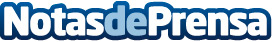 Una empresa sueca presenta el primer airbag para biciclistasParece una capucha, sencilla y sin ningún adorno superficial, pero en caso de accidente es lo único que necesitas para proteger toda la cabezaDatos de contacto:Nota de prensa publicada en: https://www.notasdeprensa.es/una-empresa-sueca-presenta-el-primer-airbag Categorias: Sociedad Ciclismo Seguros http://www.notasdeprensa.es